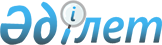 Об установлении ограничительных мероприятий
					
			Утративший силу
			
			
		
					Решение акима Есильского района Северо-Казахстанской области от 9 июля 2021 года № 10. Зарегистрировано в Министерстве юстиции Республики Казахстан 29 июля 2021 года № 23762. Утратил силу решением акима Петровского сельского округа Есильского района Северо-Казахстанской области от 15 сентября 2021 года № 13
      Сноска. Утратил силу решением акима Петровского сельского округа Есильского района Северо-Казахстанской области от 15.09.2021 № 13 (вводится в действие со дня первого официального опубликования).
      В соответствии с подпунктом 7) статьи 10-1 Закона Республики Казахстан "О ветеринарии", на основании представления главного государственного ветеринарно-санитарного инспектора Есильского района Северо-Казахстанской области от 4 мая 2021 года № 10-14/206 РЕШИЛ:
      1. В связи с возникновением заболевания бешенства установить ограничительные мероприятия по улице Ленина села Бирлик Петровского сельского округа Есильского района Северо-Казахстанской области.
      2. Контроль за исполнением настоящего решения оставляю за собой.
      3. Настоящее решение вводится в действие со дня его первого официального опубликования.
					© 2012. РГП на ПХВ «Институт законодательства и правовой информации Республики Казахстан» Министерства юстиции Республики Казахстан
				
      аким Петровского сельского округа 

О. Конкабаев
